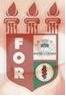 PLANILHA PARA CADASTROS DE LIVROS  BIBLIOTECA MARIA APARECIDA POURCHET CAMPOS        Classificação:       616.314-83                                  Código:	4063  Cutter:         C331p                                               Data: Turma 2020Autor(s):  Carvalho, Hanna Alice de AlmeidaTitulo: PERCEPÇÃO E CONDUTA DOS ACADÊMICOS DA FACULDADE DE ODONTOLOGIA DO RECIFE FRENTE AOS CASOS DE VIOLÊNCIA CONTRA A MULHEROrientador(a): profª. Ms. Alcieros Martins da PazCoorientador(a): Edição:  1ª        Editora  Ed. Do Autor     Local:  Recife    Ano:  2020  Páginas:  22Notas:  TCC – 1ª Turma graduação - 2020